NYÍREGYHÁZI EGYETEM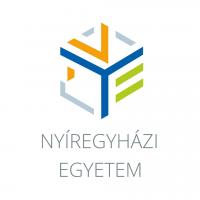 PEDAGÓGIAI NAPLÓA hallgató neveévfolyam óvodapedagógus szak2021/2022. 2. félév